Circular Externa08 de febrero del 2024Dirigida a: Bancos Comerciales del EstadoBancos Creados por Leyes EspecialesBancos PrivadosEmpresas Financieras no BancariasOrganizaciones Cooperativas de Ahorro y CréditoAsociaciones Mutualistas de Ahorro y CréditoOtras Entidades FinancierasAsunto: Ampliación del plazo de remisión de la información con corte a enero 2024. Considerando que:Mediante Circular Externa SGF-0369-2024 del 6 de febrero de 2024, se comunicó la inclusión de datos adicionales en la Clase de datos “Financiero” para que las Entidades cumplan con lo requerido en el artículo 18 TER “Porcentaje adicional de ponderación para créditos a deudores con exposición a riesgo cambiario” conforme con el Acuerdo SUGEF 3-06.Los nuevos requerimientos de información establecidos en la citada normativa a partir del cierre de enero 2024, requiere la preparación de información adicional por lo que se amplió el plazo de envío de la Clase de datos “Financiero” hasta el 14 de febrero 2024.Mediante el Sistema de Captura, Verificación y Carga de Datos (SICVECA), las entidades supervisadas remiten a esta Superintendencia información financiera que complementa los balances, estados y cuentas de las entidades, según los plazos establecidos en el Manual de Información del Sistema Financiero Nacional.Existen procesos y validaciones interrelacionados para la carga de información de las diversas clases de datos que las Entidades deben remitir mensualmente.Por tanto,Dispone:Ampliar, por esta única vez, los plazos de remisión mediante Sistema de Captura, Verificación y Carga de Datos (SICVECA), para la información correspondiente a las Clases de datos Inversiones y Depósitos, Clase de datos Pasivos, Clase de datos Derivados, Clase de datos Indicadores, Clase de datos Crediticio y Clase de datos Garantías correspondiente al cierre de enero 2024, según se indica a continuación.Fecha de remisión de Clases de datos con corte a enero del 2024Para consultas a los correos indicados en el apartado Manuales, Manual de Información SICVECA, en la dirección www.sugef.fi.cr  Atentamente,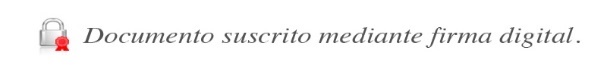 José Armando Fallas MartínezIntendente General  JSC/ACU/NPV/gvl*Clase de DatosFechaFinanciero14/02/2024Inversiones y Depósitos15/02/2024Pasivos16/02/2024Derivados16/02/2024Indicadores19/02/2024Crediticio19/02/2024Garantías19/02/2024